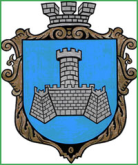 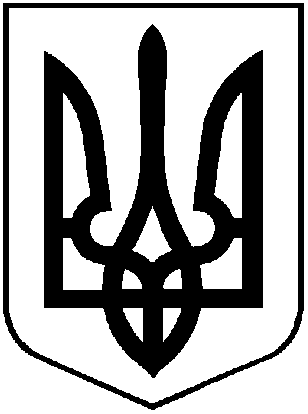 УКРАЇНАВІННИЦЬКОЇ ОБЛАСТІМІСТО ХМІЛЬНИКРОЗПОРЯДЖЕННЯМІСЬКОГО ГОЛОВИвід “28” серпня 2023 року                                                              		№425-рПро  День пам’яті захисників України,які загинули в боротьбі за незалежність, суверенітет і територіальну цілісність України,у населених пунктах  Хмільницької  міської територіальної громади	Відповідно до Указу Президента України №621/2019 від 23 серпня 2019 року «Про День пам'яті захисників України, які загинули в боротьбі за незалежність, суверенітет і територіальну цілісність України», на підтримку ініціатив громадськості та з метою гідного вшанування пам’яті військовослужбовців і учасників добровольчих формувань, які загинули в боротьбі за незалежність, суверенітет і територіальну цілісність України, увічнення їх героїзму, зміцнення патріотичного духу у Хмільницькій міській територіальній громаді, керуючись ст.ст. 42, 59 Закону України «Про місцеве самоврядування в Україні»:Утворити та затвердити склад організаційного комітету з підготовки та проведення заходів із вшанування пам’яті захисників України, які загинули в боротьбі за незалежність, суверенітет і територіальну цілісність України у населених пунктах  Хмільницької  міської територіальної громади (надалі – Оргкомітет)  згідно з Додатком 1.Затвердити план заходів  із підготовки та відзначення Дня пам’яті захисників України, які загинули в боротьбі за незалежність, суверенітет і територіальну цілісність України у населених пунктах  Хмільницької  міської територіальної громади згідно з Додатком 2.Затвердити маршрут покладання квітів до пам’ятних  знаків, меморіальних дошок та місць поховань захисників України, які загинули в боротьбі за незалежність, суверенітет і територіальну цілісність України у населених пунктах  Хмільницької  міської територіальної громади згідно з Додатком 3.Затвердити кошторис витрат із підготовки та відзначення Дня пам’яті захисників України, які загинули в боротьбі за незалежність, суверенітет і територіальну цілісність України у населених пунктах  Хмільницької  міської територіальної громади згідно з Додатком 4.Контроль за виконанням цього розпорядження покласти на заступника міського голови з питань діяльності виконавчих органів міської ради                     Сташка А.В., а супровід - на начальника Відділу культури і туризму Хмільницької міської ради Цупринюк Ю.С.Міський голова 		             			     Микола ЮРЧИШИН  	С. МАТАША. СТАШКО Н. МАЗУРЮ. ЦУПРИНЮК Н. ОЛІХН. БУЛИКОВАВ.ЗАБАРСЬКИЙДОДАТОК 1	до розпорядження міського головивід 28 серпня  2023р. №425-рСКЛАД ОРГАНІЗАЦІЙНОГО КОМІТЕТУз підготовки та проведення заходів із вшанування пам’яті захисників України, які загинули в боротьбі за незалежність, суверенітет і територіальну цілісність України у населених пунктах  Хмільницької  міської територіальної громадиМАЛІНОВСЬКА                     староста Порицького старостинського округу Валентина Іванівна                    Хмільницької міської ради		БАДАН                                    староста Кривошиївського старостинського округу Дмитро Валентинович              Хмільницької міської радиМіський голова 	                                                  Микола ЮРЧИШИН 			     ДОДАТОК 2	до розпорядження міського головивід 28 серпня  2023р. №425-рПЛАН ЗАХОДІВ  із підготовки та відзначення Дня пам’яті захисників України, які загинули в боротьбі за незалежність, суверенітет і територіальну цілісність України у населених пунктах  Хмільницької  міської територіальної громади  Забезпечити упорядження пам’ятних знаків, меморіальних дошок та місць поховань  захисників України, які загинули в боротьбі за незалежність, суверенітет і територіальну цілісність України.Організовують виконання: Комунальне підприємство «Хмільниккомунсервіс» Старости старостинських округів							Термін: до 28 серпня 2023 року Оновити та доповнити експозиції, присвячені захисникам України, які загинули в боротьбі за незалежність, суверенітет і територіальну цілісність України в культурних, бібліотечних,  освітніх та музейних закладах.Організовують виконання: Комунальний заклад " Бібліотека для дорослих» Хмільницької міської ради,Комунальний заклад «Будинок культури» Хмільницької міської ради,   		 Комунальний заклад «Історичний музей м. Хмільник» Хмільницької міської ради,,  Комунальний заклад «Історичний музей імені Василя Порика» Хмільницької міської ради Термін: до 27  серпня   2023 рокуОрганізувати проведення в закладах культури, закладах для дітей та молоді, інформаційних, освітніх, культурно-мистецьких, патріотично-виховних та просвітницьких заходів,  спрямованих на вшанування пам'яті загиблих захисників України. Організовують виконання:Управління освіти, молоді та спорту Хмільницької міської ради,КПНЗ Хмільницька школа мистецтв,Комунальний заклад «Будинок культури» Хмільницької міської ради,Комунальний заклад " Бібліотека для дорослих» Хмільницької міської ради,   		 Комунальний заклад «Історичний музей м. Хмільник» Хмільницької міської ради,,  Комунальний заклад «Історичний музей імені Василя Порика»  Хмільницької міської радиТермін: 29-30  серпня  2023 рокуСприяти проведенню релігійними організаціями панахиди за загиблими в боротьбі за незалежність, суверенітет і територіальну цілісність України. Організовують виконання: Відділ інформаційної діяльності та комунікацій із громадськістю міської ради Термін: серпень 2023 рокуЗабезпечити приспущення Державного Прапора України на адміністративних будівлях органів влади, державних підприємств, установ та організацій. Організовують виконання: Загальний відділ Хмільницької міської ради,Організаційний відділ Хмільницької міської ради						29 серпня 2023 року  Провести покладання квітів до пам’ятних знаків, меморіальних дошок та місць поховань  захисників України, які загинули в боротьбі за незалежність, суверенітет і територіальну цілісність України в населених пунктах  Хмільницької  міської територіальної громади  29 серпня 2023 року згідно Додатку 3.Організовують виконання:Відділ культури  і туризму Хмільницької міської ради, Управління освіти, молоді та спорту Хмільницької міської ради,старости старостинських округів29 серпня 2023 року  Поінформувати жителів громади про заходи із вшанування пам’яті захисників України, які загинули в боротьбі за незалежність, суверенітет і територіальну цілісність України в населених пунктах  Хмільницької  міської територіальної громади  Організовують виконання: Відділ культури  і туризму Хмільницької міської ради,Відділ інформаційної діяльності та комунікацій із громадськістю міської ради  Термін: до  31 серпня 2023 рокуМіський голова  		Микола ЮРЧИШИНДОДАТОК 3	до розпорядження міського головивід 28  серпня  2023р. №425-рМАРШРУТ ПОКЛАДАННЯ КВІТІВ до пам’ятних  знаків, меморіальних дошок та місць поховань захисників України, які загинули в боротьбі за незалежність, суверенітет і територіальну цілісність України у населених пунктах  Хмільницької  міської територіальної громади місто Хмільник9:00 год.  - збір біля адмінприміщення міської радиБудківське кладовище – місце поховання захисників України;Пам’ятний знак захиснику України, учаснику АТО Сергію Муравському /вул. Муравського/;Меморіальна дошка на честь захисника України,  учасника АТО Андрія Сторожука  /Хмільницький районний територіальний центру комплектування та соціальної підтримки, вул. Небесної Сотні/;Пам’ятний знак захисникам України, /на перехресті вул. Столярчука та вул. Небесної Сотні/;Соколівське кладовище – місце поховання захисників України;Пам’ятний знак захисникам України , /в приміщенні Комунальний заклад «Будинок культури» Хмільницької міської ради, проспект Свободи, 12/;Меморіальна дошка на честь захисника України Дмитра Заруби /в приміщенні Комунальний заклад «Будинок культури» Хмільницької міської ради, проспект Свободи, 12/;Вугринівське Кладовище;Порубинське кладовище.Міський голова  		Микола ЮРЧИШИНДОДАТОК 4	до розпорядження міського головивід 28 серпня  2023р. №425-рКОШТОРИС ВИТРАТ із підготовки та відзначення Дня пам’яті захисників України, які загинули в боротьбі за незалежність, суверенітет і територіальну цілісність України у населених пунктах  Хмільницької  міської територіальної громадиМіський голова  		Микола ЮРЧИШИНСТАШКОАндрій Володимирович заступник міського голови з питань діяльності виконавчих органів Хмільницької  міської ради, голова ОргкомітетуМАТАШСергій Петровичкеруючий справами виконавчого комітету міської ради, заступник голови ОргкомітетуЦУПРИНЮКЮлія СтепанівнаКОЛОМІЙЧУКВалерій Петрович начальник Відділу культури і туризму Хмільницької міської ради, секретар Оргкомітетуначальник відділу цивільного захисту, оборонної роботи та взаємодії з правоохоронними органами Хмільницької  міської ради ОЛІХВіталій Васильовичначальник Управління освіти, молоді та спорту Хмільницької міської радиКОСЕНКОВасиль Олександровичголова Хмільницької міської організації ветеранів України /за згодою/ЛУЦЕНКОНаталія ВікторівнаДиректор Центру дитячої та юнацької творчості МАЗУРНаталія Петрівнаначальник відділу інформаційної діяльності та комунікацій із громадськістю Хмільницької  міської радиМИХАЛЬНЮКМикола Васильовичголова Хмільницької міської громадської організації "Народне Віче Хмільник" /за згодою/ПАЦАНІВСЬКАНаталія МиколаївнаМАЦЕНКО                   Тетяна Миколаївнадиректор Комунального закладу"Історичний музей м. Хмільник"Хмільницької міської радидиректор Комунального закладу «Історичний музей імені Василя Порика»  Хмільницької міської ради БУГАЙОВАОлена ВасилівнаДОНЧЕНКО                Олександр Васильовичв.о. директора Комунального закладу «Бібліотека для дорослих»  Хмільницької міської ради директор Комунального закладу«Будинок культури» Хмільницької міської радиПРОКОПОВИЧОльга Дмитрівнаначальник загального відділу Хмільницької  міської радиРОМАНЮКВалерій Олександровичначальник Хмільницького районного відділу поліції ГУНП у Вінницькій області /за згодою/КИЄНКОГалина ГригорівнаПУГАЧВалерій Олександровичначальник Управління житлово-комунального господарства та комунальної власності Хмільницької міської радив.о. начальника Комунального підприємства «Хмільниккомунсервіс» ВОЙТЕНКОМикола ВасильовичПЕРЧУКЛюдмила  Павлівнав. о. начальника організаційного відділу Хмільницької міської радив.о. начальника Управління праці та соціальногозахисту населення Хмільницької міської радиГРОМОВАІнна МихайлівнаТИТУЛААндрій ПетровичШКАТЮКТетяна СергіївнаБИЧОКГанна МихайлівнаСУХИЙМикола ОлексійовичОСТАПЧУК                  Світлана Григорівнав.о. директора КПНЗ Хмільницька школа мистецтвстароста Соколівського старостинського округу Хмільницької міської радистароста Великомитницького старостинського округу Хмільницької міської радистароста Лозівського старостинського округуХмільницької міської радистароста Широкогребельського старостинського округу Хмільницької міської радистароста Кожухівського старостинського округу Хмільницької міської ради№з/пНазва видатківКПКВМБКЕКВСума1.Придбання квіткової продукції1014082228212 000 грн